แบบ สขร. 1สรุปผลการดำเนินการจัดจ้างในรอบเดือน มีนาคมคม 2567สถานีตำรวจภูธรเวียงต้าวันที่ 1 - 31 มีนาคมคม พ.ศ. 2567					ตรวจแล้วถูกต้อง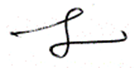                พ.ต.อ. 		                            (โกศล  วงศ์สถาน)			                   ผกก.สภ.เวียงต้าแบบ สขร. 1สรุปผลการดำเนินการจัดจ้างในรอบเดือน กุมภาพันธ์ 2567สถานีตำรวจภูธรเวียงต้าวันที่ 1 - 29 กุมภาพันธ์ พ.ศ. 2567					ตรวจแล้วถูกต้อง               พ.ต.อ. 		                            (โกศล  วงศ์สถาน)			                   ผกก.สภ.เวียงต้าแบบ สขร. 1สรุปผลการดำเนินการจัดจ้างในรอบเดือน มกราคม 2567สถานีตำรวจภูธรเวียงต้าวันที่ 1 - 31 มกราคม พ.ศ. 2567					ตรวจแล้วถูกต้อง               พ.ต.อ. 		                            (โกศล  วงศ์สถาน)			                   ผกก.สภ.เวียงต้าแบบ สขร. 1สรุปผลการดำเนินการจัดจ้างในรอบเดือน ธันวาคม 2566สถานีตำรวจภูธรเวียงต้าวันที่ 1 – 31 ธันวาคม พ.ศ. 2566					ตรวจแล้วถูกต้อง               พ.ต.อ. 		                            (โกศล  วงศ์สถาน)			                   ผกก.สภ.เวียงต้าแบบ สขร. 1สรุปผลการดำเนินการจัดจ้างในรอบเดือน พฤศจิกายน 2566สถานีตำรวจภูธรเวียงต้าวันที่ 1 - 30 พฤศจิกายน พ.ศ. 2566					ตรวจแล้วถูกต้อง               พ.ต.อ. 		                            (โกศล  วงศ์สถาน)			                   ผกก.สภ.เวียงต้าแบบ สขร. 1สรุปผลการดำเนินการจัดจ้างในรอบเดือน ตุลาคม 2566สถานีตำรวจภูธรเวียงต้าวันที่ 1 - 31 ตุลาคม พ.ศ. 2566					ตรวจแล้วถูกต้อง               พ.ต.อ. 		                            (โกศล  วงศ์สถาน)			                   ผกก.สภ.เวียงต้าลำดับงานที่จัดซื้อหรือจัดจ้างวงเงินที่จัดซื้อจัดจ้าง(บาท)ราคากลาง(บาท)วิธีซื้อหรือจ้างรายชื่อผู้เสนอราคาและราคาที่เสนอผู้ได้รับการคัดเลือกและราคาที่ตกลงซื้อหรือจ้างเหตุผลที่คัดเลือกโดยสรุปเลขที่และวันที่ของสัญญาหรือข้อตกลงในการซื้อหรือจ้าง1.ซื้อน้ำมันเชื้อเพลิง37,00037,000เฉพาะเจาะจงหจก.ก.เหลืองสกุลหจก.ก.เหลืองสกุลใกล้ที่ทำการและราคาเหมาะสม11/6728 ก.พ.672.ซื้อน้ำมันเชื้อเพลิง(งบรถเช่า)5,2005,200เฉพาะเจาะจงหจก.ก.เหลืองสกุลหจก.ก.เหลืองสกุลใกล้ที่ทำการและราคาเหมาะสม12/6728 ก.พ.66ลำดับงานที่จัดซื้อหรือจัดจ้างวงเงินที่จัดซื้อจัดจ้าง(บาท)ราคากลาง(บาท)วิธีซื้อหรือจ้างรายชื่อผู้เสนอราคาและราคาที่เสนอผู้ได้รับการคัดเลือกและราคาที่ตกลงซื้อหรือจ้างเหตุผลที่คัดเลือกโดยสรุปเลขที่และวันที่ของสัญญาหรือข้อตกลงในการซื้อหรือจ้าง1.ซื้อน้ำมันเชื้อเพลิง37,00037,000เฉพาะเจาะจงหจก.ก.เหลืองสกุลหจก.ก.เหลืองสกุลใกล้ที่ทำการและราคาเหมาะสม9/6730 ม.ค.662.ซื้อน้ำมันเชื้อเพลิง(งบรถเช่า)5,2005,200เฉพาะเจาะจงหจก.ก.เหลืองสกุลหจก.ก.เหลืองสกุลใกล้ที่ทำการและราคาเหมาะสม10/6730 ม.ค.66ลำดับงานที่จัดซื้อหรือจัดจ้างวงเงินที่จัดซื้อจัดจ้าง(บาท)ราคากลาง(บาท)วิธีซื้อหรือจ้างรายชื่อผู้เสนอราคาและราคาที่เสนอผู้ได้รับการคัดเลือกและราคาที่ตกลงซื้อหรือจ้างเหตุผลที่คัดเลือกโดยสรุปเลขที่และวันที่ของสัญญาหรือข้อตกลงในการซื้อหรือจ้าง1.ซื้อน้ำมันเชื้อเพลิง37,00037,000เฉพาะเจาะจงหจก.ก.เหลืองสกุลหจก.ก.เหลืองสกุลใกล้ที่ทำการและราคาเหมาะสม6/6728 ธ.ค.662.ซื้อน้ำมันเชื้อเพลิง(งบรถเช่า)5,2005,200เฉพาะเจาะจงหจก.ก.เหลืองสกุลหจก.ก.เหลืองสกุลใกล้ที่ทำการและราคาเหมาะสม7/6728 ธ.ค.66ลำดับงานที่จัดซื้อหรือจัดจ้างวงเงินที่จัดซื้อจัดจ้าง(บาท)ราคากลาง(บาท)วิธีซื้อหรือจ้างรายชื่อผู้เสนอราคาและราคาที่เสนอผู้ได้รับการคัดเลือกและราคาที่ตกลงซื้อหรือจ้างเหตุผลที่คัดเลือกโดยสรุปเลขที่และวันที่ของสัญญาหรือข้อตกลงในการซื้อหรือจ้าง1.ซื้อน้ำมันเชื้อเพลิง37,00037,000เฉพาะเจาะจงหจก.ก.เหลืองสกุลหจก.ก.เหลืองสกุลใกล้ที่ทำการและราคาเหมาะสม4/6730 พ.ย..662.ซื้อน้ำมันเชื้อเพลิง(งบรถเช่า)15,60015,600เฉพาะเจาะจงหจก.ก.เหลืองสกุลหจก.ก.เหลืองสกุลใกล้ที่ทำการและราคาเหมาะสม5/6730 พ.ย..66ลำดับงานที่จัดซื้อหรือจัดจ้างวงเงินที่จัดซื้อจัดจ้าง(บาท)ราคากลาง(บาท)วิธีซื้อหรือจ้างรายชื่อผู้เสนอราคาและราคาที่เสนอผู้ได้รับการคัดเลือกและราคาที่ตกลงซื้อหรือจ้างเหตุผลที่คัดเลือกโดยสรุปเลขที่และวันที่ของสัญญาหรือข้อตกลงในการซื้อหรือจ้าง1.ซื้อน้ำมันเชื้อเพลิง44,00044,000เฉพาะเจาะจงหจก.ก.เหลืองสกุลหจก.ก.เหลืองสกุลใกล้ที่ทำการและราคาเหมาะสม3/6731 ต.ค.662.ซื้อวัสดุสำนักงาน4,9504,950เฉพาะเจาะจงหจก.แพร่เพื่อนเรียนหจก.แพร่เพื่อนเรียนใกล้ที่ทำการและราคาเหมาะสม2/6721 พ.ย.66ลำดับงานที่จัดซื้อหรือจัดจ้างวงเงินที่จัดซื้อจัดจ้าง(บาท)ราคากลาง(บาท)วิธีซื้อหรือจ้างรายชื่อผู้เสนอราคาและราคาที่เสนอผู้ได้รับการคัดเลือกและราคาที่ตกลงซื้อหรือจ้างเหตุผลที่คัดเลือกโดยสรุปเลขที่และวันที่ของสัญญาหรือข้อตกลงในการซื้อหรือจ้าง1.จัดซื้อน้ำมันเชื้อเพลิง30,00030,000เฉพาะเจาะจงหจก.ก.เหลืองสกุลหจก.ก.เหลืองสกุลใกล้ที่ทำการและราคาเหมาะสม1/672 ต.ค.66